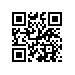 16.11.2020 № 6.18.1-01/1611-14О внесении изменений в Положение об итоговой аттестации слушателей дополнительных профессиональных программ Национального исследовательского университета «Высшая школа экономики»На основании решения ученого совета НИУ ВШЭ от 30.10.2020, протокол № 15,ПРИКАЗЫВАЮ:Внести в Положение об итоговой аттестации слушателей дополнительных профессиональных программ Национального исследовательского университета «Высшая школа экономики», утвержденное ученым советом НИУ ВШЭ 22.06.2018, протокол № 07, введенное в действие приказом НИУ ВШЭ от 29.06.2018 № 6.18.1-01/2906-07, следующие изменения:в пункте 2.6 исключить слова: «На каждого руководителя аттестационной/квалификационной работы/проекта распределяется не более 8 аттестационных/квалификационных работ/проектов (в том числе групповых работ/проектов).»; пункт 3.1 изложить в следующей редакции:«3.1. Для ДПП профессиональной переподготовки различных уровней аттестационная комиссия формируется по каждой ДПП или по направлению подготовки.»;пункт 3.3 изложить в следующей редакции: «3.3. Председатель аттестационной комиссии утверждается из числа лиц, не являющихся работниками НИУ ВШЭ, имеющих ученую степень и (или) ученое звание либо являющихся ведущими специалистами – представителями работодателей или их объединений в соответствующей направлению подготовки слушателей области профессиональной деятельности.».Ректор										Я.И. Кузьминов